Incident Name:Woolsey  FireCA-LAC-338981IR Interpreter(s):Kyle FelkerLocal Dispatch Phone:Interpreted Size:100,873 Acre Growth last period:1,031 AcresFlight Time:2046Flight Date:2018/11/13Interpreter(s) location:RemoteInterpreter(s) Phone:530-251-6112GACC IR Liaison:Kyle FelkerGACC IR Liaison Phone:530-251-6112National Coordinator:Tom MellinNational Coord. Phone:505-301-8167Ordered By:Evan Conklin805 813-5058A Number:A -222Aircraft/Scanner System:N149z/PhoenixPilots/Techs:N149Z Flight CrewPilot: NelsonPilot: NetcherTech: BrianIRIN Comments on imagery:There were no issues with the imageryIRIN Comments on imagery:There were no issues with the imageryWeather at time of flight:ClearFlight Objective:Identify and map heat perimeter and HeatSources.Date and Time Imagery Received by Interpreter:2018/11/13 2055Date and Time Imagery Received by Interpreter:2018/11/13 2055Type of media for final product:shapefile.zip, KMZ, log and PDFDigital files sent to:http://ftp.nifc.gov/incident_specific_data/calif_s/!2018_Incidents/CA-LAC-338981_WoolseyType of media for final product:shapefile.zip, KMZ, log and PDFDigital files sent to:http://ftp.nifc.gov/incident_specific_data/calif_s/!2018_Incidents/CA-LAC-338981_WoolseyDate and Time Products Delivered to Incident:2018/11/13 1100Date and Time Products Delivered to Incident:2018/11/13 1100Type of media for final product:shapefile.zip, KMZ, log and PDFDigital files sent to:http://ftp.nifc.gov/incident_specific_data/calif_s/!2018_Incidents/CA-LAC-338981_WoolseyType of media for final product:shapefile.zip, KMZ, log and PDFDigital files sent to:http://ftp.nifc.gov/incident_specific_data/calif_s/!2018_Incidents/CA-LAC-338981_WoolseyComments /notes on tonight’s mission and this interpretation:IR Flight Box: is adequate to capture growthStarting Perimeter was created from the incident     2018_Woolsey_CALAC338981_Event.gdb1,031 areas of growth on the West side.  South of Hidden Valley it’s the only Intense Heat tonight.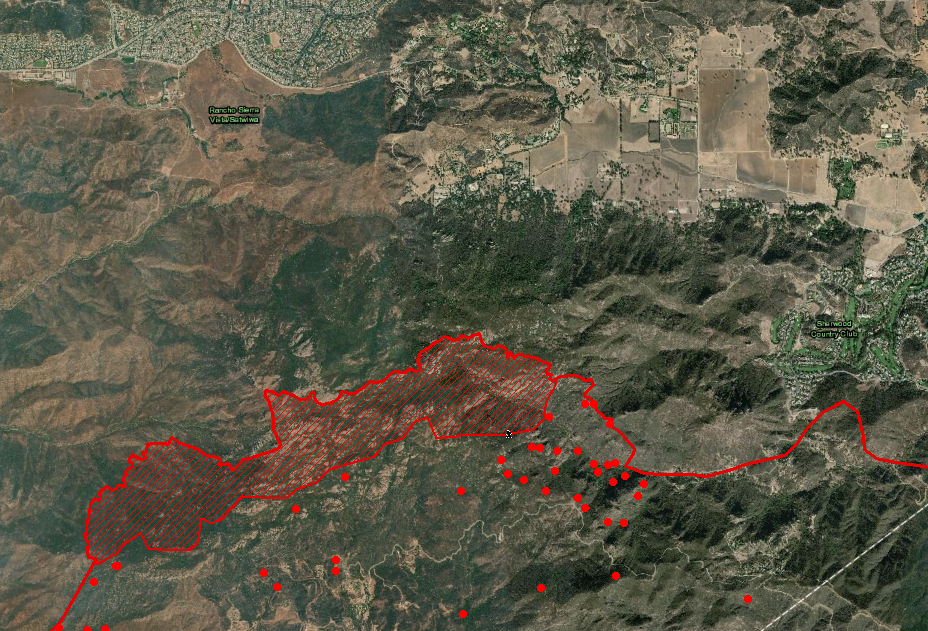 Comments, or suggestions to help improve the IR products (and my skills) are welcome.  Thank you.Kyle FelkerInfrared InterpreterCalif R5 IR Regional Coordinator/GACC IR Liaisonmapit400@gmail.com530 251-6112Comments /notes on tonight’s mission and this interpretation:IR Flight Box: is adequate to capture growthStarting Perimeter was created from the incident     2018_Woolsey_CALAC338981_Event.gdb1,031 areas of growth on the West side.  South of Hidden Valley it’s the only Intense Heat tonight.Comments, or suggestions to help improve the IR products (and my skills) are welcome.  Thank you.Kyle FelkerInfrared InterpreterCalif R5 IR Regional Coordinator/GACC IR Liaisonmapit400@gmail.com530 251-6112Comments /notes on tonight’s mission and this interpretation:IR Flight Box: is adequate to capture growthStarting Perimeter was created from the incident     2018_Woolsey_CALAC338981_Event.gdb1,031 areas of growth on the West side.  South of Hidden Valley it’s the only Intense Heat tonight.Comments, or suggestions to help improve the IR products (and my skills) are welcome.  Thank you.Kyle FelkerInfrared InterpreterCalif R5 IR Regional Coordinator/GACC IR Liaisonmapit400@gmail.com530 251-6112Comments /notes on tonight’s mission and this interpretation:IR Flight Box: is adequate to capture growthStarting Perimeter was created from the incident     2018_Woolsey_CALAC338981_Event.gdb1,031 areas of growth on the West side.  South of Hidden Valley it’s the only Intense Heat tonight.Comments, or suggestions to help improve the IR products (and my skills) are welcome.  Thank you.Kyle FelkerInfrared InterpreterCalif R5 IR Regional Coordinator/GACC IR Liaisonmapit400@gmail.com530 251-6112